Exercice N° 1 1- Développer :     ( 1 - x ) ³              ;                            ;     ( 3  + 2   ) ( 3  - 2 ) 2- Factoriser :      A =       ;   B =  4- 81     ;       C =   (3x+1) (2x-5)- (3x+1)  .3- On donne   E =   +  4 x  - 5      a) Développer    ( x + 2  )²            b) Vérifier que E  =  ( x + 2  )² - 9  .     c) En déduire une factorisation de  E  .Exercice N° 2 :1-Simplifier les expressions suivantes :  X=       Y=   .2- Soit l’expression  E =    .   a) Calculer E   pour x =  0   puis pour x  = -  .   b) Ecrire E sans valeur absolu pour      puis pour   .Exercice N° 3 :1- Calculer le PGCD et PPCM de  81 et 189 .2- En déduire l’écriture irréductible de  .3- Donner une valeur approchée à de   puis un arrondi au centième.        Exercice N° 4 :Dans la figure suivante la droite (AB ) est perpendiculaire à la droite ( AH ) en  A .1- Quelle est la nature du triangle LEH ?2- A – t – on   ? pourquoi  ? 3- Soit BL  =4  ,  AE = 2  et LH = 3 . Calculer EH  . ( l’unité est le cm )4. Soit F un point de [ AE] tel que HF=1.75 . Déterminer la position de ( OF)et ( LA).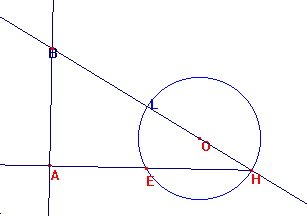 Lycée Omar ElkalchaniClasse : 1er A 2+4           Mathématique     Yahmadi Selmi Soniascolaire : 2011/2012